01.06- Zajęcia korekcyjno- kompensacyjneTemat: Marzenia i prezenty z okazji Dnia Dziecka – doskonalenie koordynacji wzrokowo- ruchowej oraz percepcji wzrokowej.Zrób ćwiczenia podane w kartach pracy. Odeślij zdjęcia wykonanych prac nauczycielowi. Wszystkiego najlepszego z okazji Dnia Dziecka!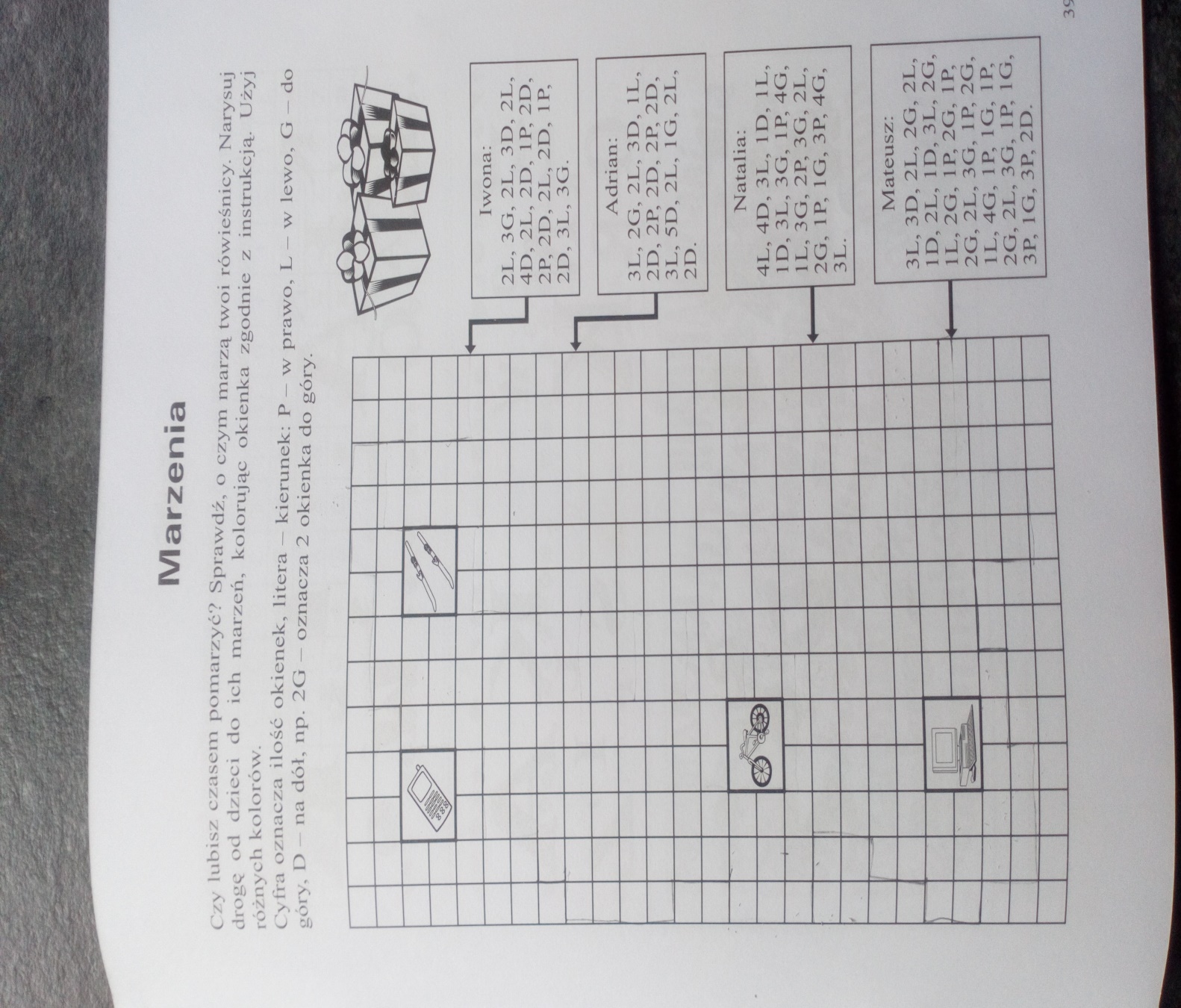 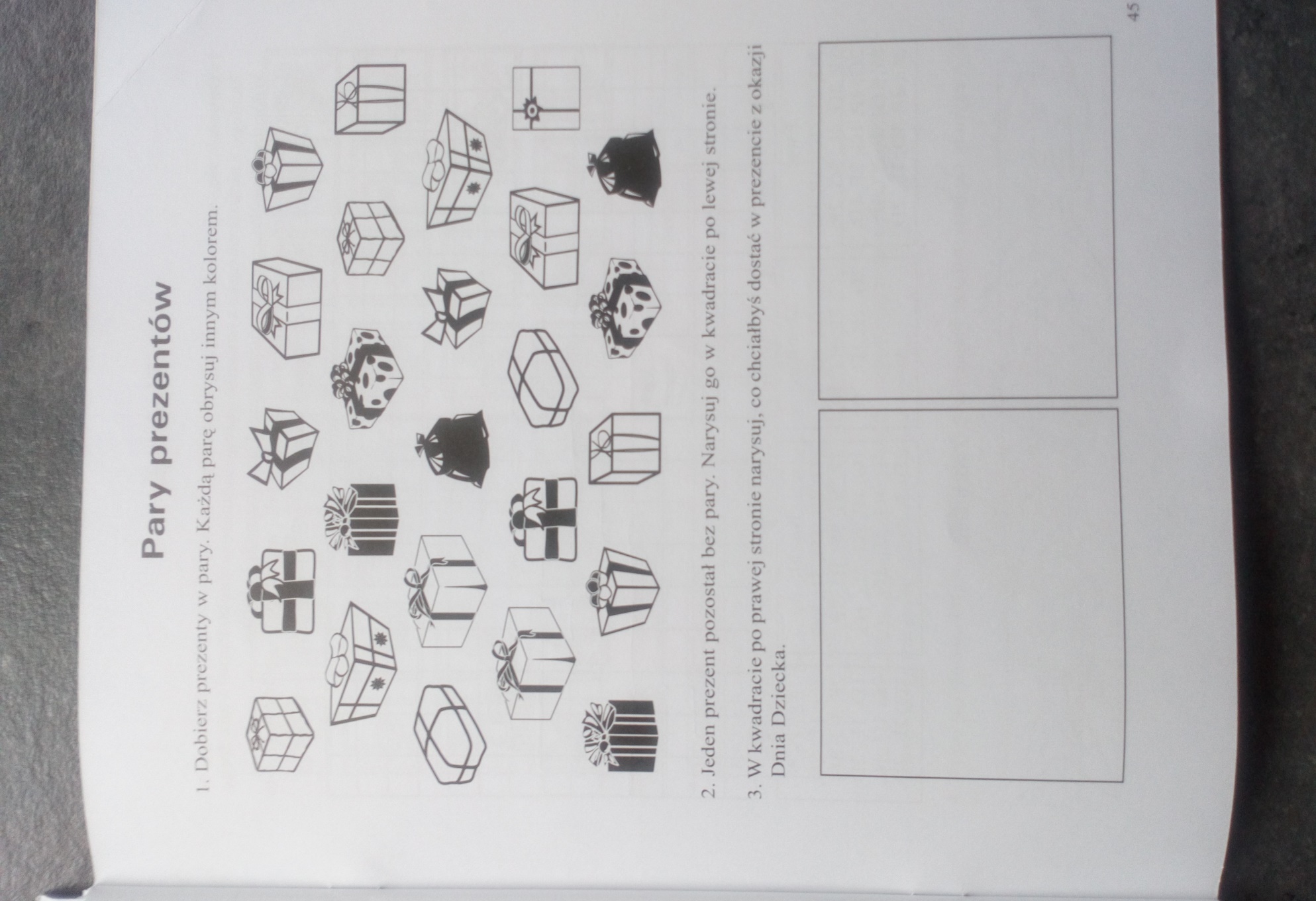 